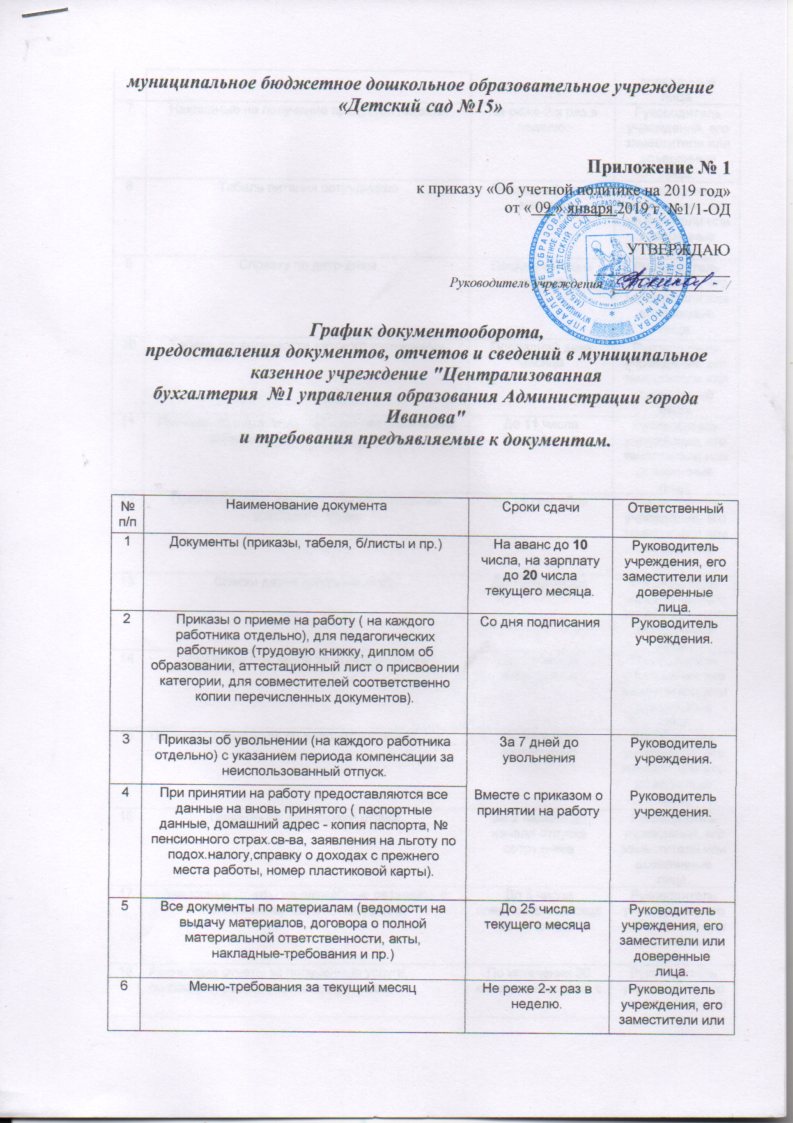 доверенные лица.доверенные лица.доверенные лица.доверенные лица.7Накладные на получение продуктов питанияНакладные на получение продуктов питанияНакладные на получение продуктов питанияНакладные на получение продуктов питанияНакладные на получение продуктов питанияНакладные на получение продуктов питанияНакладные на получение продуктов питанияНе реже 2-х раз в неделю.Руководитель учреждения, его заместители или доверенные лица.7Накладные на получение продуктов питанияНакладные на получение продуктов питанияНакладные на получение продуктов питанияНакладные на получение продуктов питанияНакладные на получение продуктов питанияНакладные на получение продуктов питанияНакладные на получение продуктов питанияНе реже 2-х раз в неделю.Руководитель учреждения, его заместители или доверенные лица.7Накладные на получение продуктов питанияНакладные на получение продуктов питанияНакладные на получение продуктов питанияНакладные на получение продуктов питанияНакладные на получение продуктов питанияНакладные на получение продуктов питанияНакладные на получение продуктов питанияНе реже 2-х раз в неделю.Руководитель учреждения, его заместители или доверенные лица.7Накладные на получение продуктов питанияНакладные на получение продуктов питанияНакладные на получение продуктов питанияНакладные на получение продуктов питанияНакладные на получение продуктов питанияНакладные на получение продуктов питанияНакладные на получение продуктов питанияНе реже 2-х раз в неделю.Руководитель учреждения, его заместители или доверенные лица.8Табель питания сотрудниковТабель питания сотрудниковТабель питания сотрудниковТабель питания сотрудниковТабель питания сотрудниковТабель питания сотрудниковТабель питания сотрудниковПоследний день месяцаРуководитель учреждения, его заместители или доверенные лица.8Табель питания сотрудниковТабель питания сотрудниковТабель питания сотрудниковТабель питания сотрудниковТабель питания сотрудниковТабель питания сотрудниковТабель питания сотрудниковПоследний день месяцаРуководитель учреждения, его заместители или доверенные лица.8Табель питания сотрудниковТабель питания сотрудниковТабель питания сотрудниковТабель питания сотрудниковТабель питания сотрудниковТабель питания сотрудниковТабель питания сотрудниковПоследний день месяцаРуководитель учреждения, его заместители или доверенные лица.8Табель питания сотрудниковТабель питания сотрудниковТабель питания сотрудниковТабель питания сотрудниковТабель питания сотрудниковТабель питания сотрудниковТабель питания сотрудниковПоследний день месяцаРуководитель учреждения, его заместители или доверенные лица.9Справку по дето-днямСправку по дето-днямСправку по дето-днямСправку по дето-днямСправку по дето-днямСправку по дето-днямСправку по дето-днямПоследний день месяцаРуководитель учреждения, его заместители или доверенные лица.9Справку по дето-днямСправку по дето-днямСправку по дето-днямСправку по дето-днямСправку по дето-днямСправку по дето-днямСправку по дето-днямПоследний день месяцаРуководитель учреждения, его заместители или доверенные лица.9Справку по дето-днямСправку по дето-днямСправку по дето-днямСправку по дето-днямСправку по дето-днямСправку по дето-днямСправку по дето-днямПоследний день месяцаРуководитель учреждения, его заместители или доверенные лица.9Справку по дето-днямСправку по дето-днямСправку по дето-днямСправку по дето-днямСправку по дето-днямСправку по дето-днямСправку по дето-днямПоследний день месяцаРуководитель учреждения, его заместители или доверенные лица.10Табель посещаемости детского учрежденияТабель посещаемости детского учрежденияТабель посещаемости детского учрежденияТабель посещаемости детского учрежденияТабель посещаемости детского учрежденияТабель посещаемости детского учрежденияТабель посещаемости детского учрежденияПоследний день месяцаРуководитель учреждения, его заместители или доверенные лица.10Табель посещаемости детского учрежденияТабель посещаемости детского учрежденияТабель посещаемости детского учрежденияТабель посещаемости детского учрежденияТабель посещаемости детского учрежденияТабель посещаемости детского учрежденияТабель посещаемости детского учрежденияПоследний день месяцаРуководитель учреждения, его заместители или доверенные лица.10Табель посещаемости детского учрежденияТабель посещаемости детского учрежденияТабель посещаемости детского учрежденияТабель посещаемости детского учрежденияТабель посещаемости детского учрежденияТабель посещаемости детского учрежденияТабель посещаемости детского учрежденияПоследний день месяцаРуководитель учреждения, его заместители или доверенные лица.10Табель посещаемости детского учрежденияТабель посещаемости детского учрежденияТабель посещаемости детского учрежденияТабель посещаемости детского учрежденияТабель посещаемости детского учрежденияТабель посещаемости детского учрежденияТабель посещаемости детского учрежденияПоследний день месяцаРуководитель учреждения, его заместители или доверенные лица.11Приказы об изменении нагрузки педагогических работников, доплат и надбавокПриказы об изменении нагрузки педагогических работников, доплат и надбавокПриказы об изменении нагрузки педагогических работников, доплат и надбавокПриказы об изменении нагрузки педагогических работников, доплат и надбавокПриказы об изменении нагрузки педагогических работников, доплат и надбавокПриказы об изменении нагрузки педагогических работников, доплат и надбавокПриказы об изменении нагрузки педагогических работников, доплат и надбавокДо 11 числа ежемесячноРуководитель учреждения, его заместители или доверенные лица.11Приказы об изменении нагрузки педагогических работников, доплат и надбавокПриказы об изменении нагрузки педагогических работников, доплат и надбавокПриказы об изменении нагрузки педагогических работников, доплат и надбавокПриказы об изменении нагрузки педагогических работников, доплат и надбавокПриказы об изменении нагрузки педагогических работников, доплат и надбавокПриказы об изменении нагрузки педагогических работников, доплат и надбавокПриказы об изменении нагрузки педагогических работников, доплат и надбавокДо 11 числа ежемесячноРуководитель учреждения, его заместители или доверенные лица.11Приказы об изменении нагрузки педагогических работников, доплат и надбавокПриказы об изменении нагрузки педагогических работников, доплат и надбавокПриказы об изменении нагрузки педагогических работников, доплат и надбавокПриказы об изменении нагрузки педагогических работников, доплат и надбавокПриказы об изменении нагрузки педагогических работников, доплат и надбавокПриказы об изменении нагрузки педагогических работников, доплат и надбавокПриказы об изменении нагрузки педагогических работников, доплат и надбавокДо 11 числа ежемесячноРуководитель учреждения, его заместители или доверенные лица.11Приказы об изменении нагрузки педагогических работников, доплат и надбавокПриказы об изменении нагрузки педагогических работников, доплат и надбавокПриказы об изменении нагрузки педагогических работников, доплат и надбавокПриказы об изменении нагрузки педагогических работников, доплат и надбавокПриказы об изменении нагрузки педагогических работников, доплат и надбавокПриказы об изменении нагрузки педагогических работников, доплат и надбавокПриказы об изменении нагрузки педагогических работников, доплат и надбавокДо 11 числа ежемесячноРуководитель учреждения, его заместители или доверенные лица.12Приказ о надбавках работникам с особыми условиями трудаПриказ о надбавках работникам с особыми условиями трудаПриказ о надбавках работникам с особыми условиями трудаПриказ о надбавках работникам с особыми условиями трудаПриказ о надбавках работникам с особыми условиями трудаПриказ о надбавках работникам с особыми условиями трудаПриказ о надбавках работникам с особыми условиями трудаДо 11 сентябряРуководитель учреждения, его заместители или доверенные лица.12Приказ о надбавках работникам с особыми условиями трудаПриказ о надбавках работникам с особыми условиями трудаПриказ о надбавках работникам с особыми условиями трудаПриказ о надбавках работникам с особыми условиями трудаПриказ о надбавках работникам с особыми условиями трудаПриказ о надбавках работникам с особыми условиями трудаПриказ о надбавках работникам с особыми условиями трудаДо 11 сентябряРуководитель учреждения, его заместители или доверенные лица.12Приказ о надбавках работникам с особыми условиями трудаПриказ о надбавках работникам с особыми условиями трудаПриказ о надбавках работникам с особыми условиями трудаПриказ о надбавках работникам с особыми условиями трудаПриказ о надбавках работникам с особыми условиями трудаПриказ о надбавках работникам с особыми условиями трудаПриказ о надбавках работникам с особыми условиями трудаДо 11 сентябряРуководитель учреждения, его заместители или доверенные лица.12Приказ о надбавках работникам с особыми условиями трудаПриказ о надбавках работникам с особыми условиями трудаПриказ о надбавках работникам с особыми условиями трудаПриказ о надбавках работникам с особыми условиями трудаПриказ о надбавках работникам с особыми условиями трудаПриказ о надбавках работникам с особыми условиями трудаПриказ о надбавках работникам с особыми условиями трудаДо 11 сентябряРуководитель учреждения, его заместители или доверенные лица.13Списки детей ясельных группСписки детей ясельных группСписки детей ясельных группСписки детей ясельных группСписки детей ясельных группСписки детей ясельных группСписки детей ясельных группДо 15 сентябряРуководитель учреждения, его заместители или доверенные лица.13Списки детей ясельных группСписки детей ясельных группСписки детей ясельных группСписки детей ясельных группСписки детей ясельных группСписки детей ясельных группСписки детей ясельных группДо 15 сентябряРуководитель учреждения, его заместители или доверенные лица.13Списки детей ясельных группСписки детей ясельных группСписки детей ясельных группСписки детей ясельных группСписки детей ясельных группСписки детей ясельных группСписки детей ясельных группДо 15 сентябряРуководитель учреждения, его заместители или доверенные лица.13Списки детей ясельных группСписки детей ясельных группСписки детей ясельных группСписки детей ясельных группСписки детей ясельных группСписки детей ясельных группСписки детей ясельных группДо 15 сентябряРуководитель учреждения, его заместители или доверенные лица.14Показания счетчиков по электроэнергииПоказания счетчиков по электроэнергииПоказания счетчиков по электроэнергииПоказания счетчиков по электроэнергииПоказания счетчиков по электроэнергииПоказания счетчиков по электроэнергииПоказания счетчиков по электроэнергииДо 25 числа ежемесячноРуководитель учреждения, его заместители или доверенные лица.14Показания счетчиков по электроэнергииПоказания счетчиков по электроэнергииПоказания счетчиков по электроэнергииПоказания счетчиков по электроэнергииПоказания счетчиков по электроэнергииПоказания счетчиков по электроэнергииПоказания счетчиков по электроэнергииДо 25 числа ежемесячноРуководитель учреждения, его заместители или доверенные лица.14Показания счетчиков по электроэнергииПоказания счетчиков по электроэнергииПоказания счетчиков по электроэнергииПоказания счетчиков по электроэнергииПоказания счетчиков по электроэнергииПоказания счетчиков по электроэнергииПоказания счетчиков по электроэнергииДо 25 числа ежемесячноРуководитель учреждения, его заместители или доверенные лица.14Показания счетчиков по электроэнергииПоказания счетчиков по электроэнергииПоказания счетчиков по электроэнергииПоказания счетчиков по электроэнергииПоказания счетчиков по электроэнергииПоказания счетчиков по электроэнергииПоказания счетчиков по электроэнергииДо 25 числа ежемесячноРуководитель учреждения, его заместители или доверенные лица.15Показания счетчиков по водопотреблениюПоказания счетчиков по водопотреблениюПоказания счетчиков по водопотреблениюПоказания счетчиков по водопотреблениюПоказания счетчиков по водопотреблениюПоказания счетчиков по водопотреблениюПоказания счетчиков по водопотреблениюДо 25 числа ежемесячно Руководитель учреждения, его заместители или доверенные лица.15Показания счетчиков по водопотреблениюПоказания счетчиков по водопотреблениюПоказания счетчиков по водопотреблениюПоказания счетчиков по водопотреблениюПоказания счетчиков по водопотреблениюПоказания счетчиков по водопотреблениюПоказания счетчиков по водопотреблениюДо 25 числа ежемесячно Руководитель учреждения, его заместители или доверенные лица.15Показания счетчиков по водопотреблениюПоказания счетчиков по водопотреблениюПоказания счетчиков по водопотреблениюПоказания счетчиков по водопотреблениюПоказания счетчиков по водопотреблениюПоказания счетчиков по водопотреблениюПоказания счетчиков по водопотреблениюДо 25 числа ежемесячно Руководитель учреждения, его заместители или доверенные лица.15Показания счетчиков по водопотреблениюПоказания счетчиков по водопотреблениюПоказания счетчиков по водопотреблениюПоказания счетчиков по водопотреблениюПоказания счетчиков по водопотреблениюПоказания счетчиков по водопотреблениюПоказания счетчиков по водопотреблениюДо 25 числа ежемесячно Руководитель учреждения, его заместители или доверенные лица.16Приказы на  ежегодный отпускПриказы на  ежегодный отпускПриказы на  ежегодный отпускПриказы на  ежегодный отпускПриказы на  ежегодный отпускПриказы на  ежегодный отпускПриказы на  ежегодный отпускЗа 2 недели до начала отпуска сотрудникаРуководитель учреждения, его заместители или доверенные лица.16Приказы на  ежегодный отпускПриказы на  ежегодный отпускПриказы на  ежегодный отпускПриказы на  ежегодный отпускПриказы на  ежегодный отпускПриказы на  ежегодный отпускПриказы на  ежегодный отпускЗа 2 недели до начала отпуска сотрудникаРуководитель учреждения, его заместители или доверенные лица.16Приказы на  ежегодный отпускПриказы на  ежегодный отпускПриказы на  ежегодный отпускПриказы на  ежегодный отпускПриказы на  ежегодный отпускПриказы на  ежегодный отпускПриказы на  ежегодный отпускЗа 2 недели до начала отпуска сотрудникаРуководитель учреждения, его заместители или доверенные лица.16Приказы на  ежегодный отпускПриказы на  ежегодный отпускПриказы на  ежегодный отпускПриказы на  ежегодный отпускПриказы на  ежегодный отпускПриказы на  ежегодный отпускПриказы на  ежегодный отпускЗа 2 недели до начала отпуска сотрудникаРуководитель учреждения, его заместители или доверенные лица.17Авансовые отчеты на служебные разъезды, с приложением билетов на проездАвансовые отчеты на служебные разъезды, с приложением билетов на проездАвансовые отчеты на служебные разъезды, с приложением билетов на проездАвансовые отчеты на служебные разъезды, с приложением билетов на проездАвансовые отчеты на служебные разъезды, с приложением билетов на проездАвансовые отчеты на служебные разъезды, с приложением билетов на проездАвансовые отчеты на служебные разъезды, с приложением билетов на проездДо 5 числа следующего месяца за отчетнымРуководитель учреждения, его заместители или доверенные лица.17Авансовые отчеты на служебные разъезды, с приложением билетов на проездАвансовые отчеты на служебные разъезды, с приложением билетов на проездАвансовые отчеты на служебные разъезды, с приложением билетов на проездАвансовые отчеты на служебные разъезды, с приложением билетов на проездАвансовые отчеты на служебные разъезды, с приложением билетов на проездАвансовые отчеты на служебные разъезды, с приложением билетов на проездАвансовые отчеты на служебные разъезды, с приложением билетов на проездДо 5 числа следующего месяца за отчетнымРуководитель учреждения, его заместители или доверенные лица.17Авансовые отчеты на служебные разъезды, с приложением билетов на проездАвансовые отчеты на служебные разъезды, с приложением билетов на проездАвансовые отчеты на служебные разъезды, с приложением билетов на проездАвансовые отчеты на служебные разъезды, с приложением билетов на проездАвансовые отчеты на служебные разъезды, с приложением билетов на проездАвансовые отчеты на служебные разъезды, с приложением билетов на проездАвансовые отчеты на служебные разъезды, с приложением билетов на проездДо 5 числа следующего месяца за отчетнымРуководитель учреждения, его заместители или доверенные лица.17Авансовые отчеты на служебные разъезды, с приложением билетов на проездАвансовые отчеты на служебные разъезды, с приложением билетов на проездАвансовые отчеты на служебные разъезды, с приложением билетов на проездАвансовые отчеты на служебные разъезды, с приложением билетов на проездАвансовые отчеты на служебные разъезды, с приложением билетов на проездАвансовые отчеты на служебные разъезды, с приложением билетов на проездАвансовые отчеты на служебные разъезды, с приложением билетов на проездДо 5 числа следующего месяца за отчетнымРуководитель учреждения, его заместители или доверенные лица.18Авансовые отчеты за полученные услуги, согласно оправдательных документовАвансовые отчеты за полученные услуги, согласно оправдательных документовАвансовые отчеты за полученные услуги, согласно оправдательных документовАвансовые отчеты за полученные услуги, согласно оправдательных документовАвансовые отчеты за полученные услуги, согласно оправдательных документовАвансовые отчеты за полученные услуги, согласно оправдательных документовАвансовые отчеты за полученные услуги, согласно оправдательных документовПо истечении 30 календарных дней с момента получения услугиРуководитель учреждения, его заместители или доверенные лица.18Авансовые отчеты за полученные услуги, согласно оправдательных документовАвансовые отчеты за полученные услуги, согласно оправдательных документовАвансовые отчеты за полученные услуги, согласно оправдательных документовАвансовые отчеты за полученные услуги, согласно оправдательных документовАвансовые отчеты за полученные услуги, согласно оправдательных документовАвансовые отчеты за полученные услуги, согласно оправдательных документовАвансовые отчеты за полученные услуги, согласно оправдательных документовПо истечении 30 календарных дней с момента получения услугиРуководитель учреждения, его заместители или доверенные лица.18Авансовые отчеты за полученные услуги, согласно оправдательных документовАвансовые отчеты за полученные услуги, согласно оправдательных документовАвансовые отчеты за полученные услуги, согласно оправдательных документовАвансовые отчеты за полученные услуги, согласно оправдательных документовАвансовые отчеты за полученные услуги, согласно оправдательных документовАвансовые отчеты за полученные услуги, согласно оправдательных документовАвансовые отчеты за полученные услуги, согласно оправдательных документовПо истечении 30 календарных дней с момента получения услугиРуководитель учреждения, его заместители или доверенные лица.18Авансовые отчеты за полученные услуги, согласно оправдательных документовАвансовые отчеты за полученные услуги, согласно оправдательных документовАвансовые отчеты за полученные услуги, согласно оправдательных документовАвансовые отчеты за полученные услуги, согласно оправдательных документовАвансовые отчеты за полученные услуги, согласно оправдательных документовАвансовые отчеты за полученные услуги, согласно оправдательных документовАвансовые отчеты за полученные услуги, согласно оправдательных документовПо истечении 30 календарных дней с момента получения услугиРуководитель учреждения, его заместители или доверенные лица.19Счета-фактуры за товары, полученные услугиСчета-фактуры за товары, полученные услугиСчета-фактуры за товары, полученные услугиСчета-фактуры за товары, полученные услугиСчета-фактуры за товары, полученные услугиСчета-фактуры за товары, полученные услугиСчета-фактуры за товары, полученные услуги На следующий день после получения товара, услугиРуководитель учреждения, его заместители или доверенные лица.19Счета-фактуры за товары, полученные услугиСчета-фактуры за товары, полученные услугиСчета-фактуры за товары, полученные услугиСчета-фактуры за товары, полученные услугиСчета-фактуры за товары, полученные услугиСчета-фактуры за товары, полученные услугиСчета-фактуры за товары, полученные услуги На следующий день после получения товара, услугиРуководитель учреждения, его заместители или доверенные лица.19Счета-фактуры за товары, полученные услугиСчета-фактуры за товары, полученные услугиСчета-фактуры за товары, полученные услугиСчета-фактуры за товары, полученные услугиСчета-фактуры за товары, полученные услугиСчета-фактуры за товары, полученные услугиСчета-фактуры за товары, полученные услуги На следующий день после получения товара, услугиРуководитель учреждения, его заместители или доверенные лица.19Счета-фактуры за товары, полученные услугиСчета-фактуры за товары, полученные услугиСчета-фактуры за товары, полученные услугиСчета-фактуры за товары, полученные услугиСчета-фактуры за товары, полученные услугиСчета-фактуры за товары, полученные услугиСчета-фактуры за товары, полученные услуги На следующий день после получения товара, услугиРуководитель учреждения, его заместители или доверенные лица.Все документы, поступающие в бухгалтерию, должны быть заверены и подписаны Все документы, поступающие в бухгалтерию, должны быть заверены и подписаны Все документы, поступающие в бухгалтерию, должны быть заверены и подписаны Все документы, поступающие в бухгалтерию, должны быть заверены и подписаны Все документы, поступающие в бухгалтерию, должны быть заверены и подписаны Все документы, поступающие в бухгалтерию, должны быть заверены и подписаны Все документы, поступающие в бухгалтерию, должны быть заверены и подписаны Все документы, поступающие в бухгалтерию, должны быть заверены и подписаны Все документы, поступающие в бухгалтерию, должны быть заверены и подписаны Все документы, поступающие в бухгалтерию, должны быть заверены и подписаны руководителем учреждения или лицом его замещающим.руководителем учреждения или лицом его замещающим.руководителем учреждения или лицом его замещающим.руководителем учреждения или лицом его замещающим.руководителем учреждения или лицом его замещающим.руководителем учреждения или лицом его замещающим.руководителем учреждения или лицом его замещающим.руководителем учреждения или лицом его замещающим.руководителем учреждения или лицом его замещающим.ПЕРЕЧЕНЬ РЕГИСТРОВ БЮДЖЕТНОГО УЧЕТАПЕРЕЧЕНЬ РЕГИСТРОВ БЮДЖЕТНОГО УЧЕТАПЕРЕЧЕНЬ РЕГИСТРОВ БЮДЖЕТНОГО УЧЕТАПЕРЕЧЕНЬ РЕГИСТРОВ БЮДЖЕТНОГО УЧЕТАПЕРЕЧЕНЬ РЕГИСТРОВ БЮДЖЕТНОГО УЧЕТАПЕРЕЧЕНЬ РЕГИСТРОВ БЮДЖЕТНОГО УЧЕТАПЕРЕЧЕНЬ РЕГИСТРОВ БЮДЖЕТНОГО УЧЕТАПЕРЕЧЕНЬ РЕГИСТРОВ БЮДЖЕТНОГО УЧЕТАПЕРЕЧЕНЬ РЕГИСТРОВ БЮДЖЕТНОГО УЧЕТАПЕРЕЧЕНЬ РЕГИСТРОВ БЮДЖЕТНОГО УЧЕТА1.  Журнал операций по счету "Касса".1.  Журнал операций по счету "Касса".1.  Журнал операций по счету "Касса".1.  Журнал операций по счету "Касса".1.  Журнал операций по счету "Касса".2.  Журнал операций по банковскому счету.2.  Журнал операций по банковскому счету.2.  Журнал операций по банковскому счету.2.  Журнал операций по банковскому счету.2.  Журнал операций по банковскому счету.2.  Журнал операций по банковскому счету.3.  Журнал операций расчетов с подотчетными лицами.3.  Журнал операций расчетов с подотчетными лицами.3.  Журнал операций расчетов с подотчетными лицами.3.  Журнал операций расчетов с подотчетными лицами.3.  Журнал операций расчетов с подотчетными лицами.3.  Журнал операций расчетов с подотчетными лицами.3.  Журнал операций расчетов с подотчетными лицами.4.  Журнал операций расчетов с поставщиками и подрядчиками.4.  Журнал операций расчетов с поставщиками и подрядчиками.4.  Журнал операций расчетов с поставщиками и подрядчиками.4.  Журнал операций расчетов с поставщиками и подрядчиками.4.  Журнал операций расчетов с поставщиками и подрядчиками.4.  Журнал операций расчетов с поставщиками и подрядчиками.4.  Журнал операций расчетов с поставщиками и подрядчиками.5.  Журнал операций расчетов с дебиторами по доходам.5.  Журнал операций расчетов с дебиторами по доходам.5.  Журнал операций расчетов с дебиторами по доходам.5.  Журнал операций расчетов с дебиторами по доходам.5.  Журнал операций расчетов с дебиторами по доходам.5.  Журнал операций расчетов с дебиторами по доходам.5.  Журнал операций расчетов с дебиторами по доходам.6.  Журнал операций расчетов по заработной плате, денежному довольствию и стипендиям.6.  Журнал операций расчетов по заработной плате, денежному довольствию и стипендиям.6.  Журнал операций расчетов по заработной плате, денежному довольствию и стипендиям.6.  Журнал операций расчетов по заработной плате, денежному довольствию и стипендиям.6.  Журнал операций расчетов по заработной плате, денежному довольствию и стипендиям.6.  Журнал операций расчетов по заработной плате, денежному довольствию и стипендиям.6.  Журнал операций расчетов по заработной плате, денежному довольствию и стипендиям.6.  Журнал операций расчетов по заработной плате, денежному довольствию и стипендиям.7.  Журнал операций по выбытию и перемещению нефинансовых активов.7.  Журнал операций по выбытию и перемещению нефинансовых активов.7.  Журнал операций по выбытию и перемещению нефинансовых активов.7.  Журнал операций по выбытию и перемещению нефинансовых активов.7.  Журнал операций по выбытию и перемещению нефинансовых активов.7.  Журнал операций по выбытию и перемещению нефинансовых активов.7.  Журнал операций по выбытию и перемещению нефинансовых активов.7.  Журнал операций по выбытию и перемещению нефинансовых активов.8.  Журнал по прочим операциям (санкционирование расходов бюджета главного 8.  Журнал по прочим операциям (санкционирование расходов бюджета главного 8.  Журнал по прочим операциям (санкционирование расходов бюджета главного 8.  Журнал по прочим операциям (санкционирование расходов бюджета главного 8.  Журнал по прочим операциям (санкционирование расходов бюджета главного 8.  Журнал по прочим операциям (санкционирование расходов бюджета главного 8.  Журнал по прочим операциям (санкционирование расходов бюджета главного 8.  Журнал по прочим операциям (санкционирование расходов бюджета главного      распорядителя бюджетных средств).     распорядителя бюджетных средств).     распорядителя бюджетных средств).     распорядителя бюджетных средств).     распорядителя бюджетных средств).     распорядителя бюджетных средств).9.  Журнал по прочим операциям (санкционирование расходов бюджета получателя9.  Журнал по прочим операциям (санкционирование расходов бюджета получателя9.  Журнал по прочим операциям (санкционирование расходов бюджета получателя9.  Журнал по прочим операциям (санкционирование расходов бюджета получателя9.  Журнал по прочим операциям (санкционирование расходов бюджета получателя9.  Журнал по прочим операциям (санкционирование расходов бюджета получателя9.  Журнал по прочим операциям (санкционирование расходов бюджета получателя9.  Журнал по прочим операциям (санкционирование расходов бюджета получателя    бюджетных средств.    бюджетных средств.    бюджетных средств.10. Журнал по прочим операциям.10. Журнал по прочим операциям.10. Журнал по прочим операциям.10. Журнал по прочим операциям.